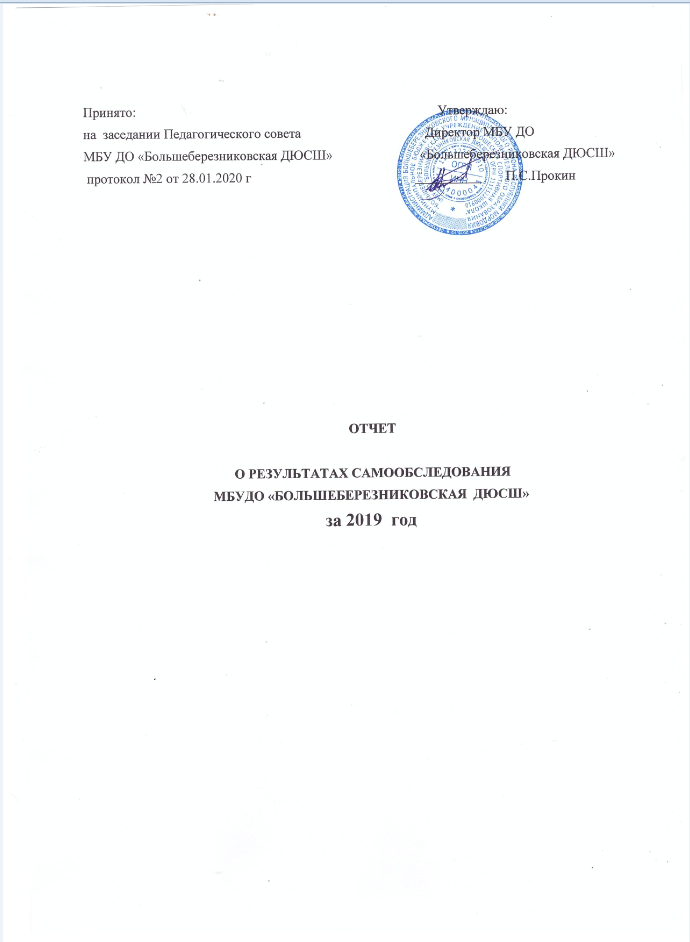 1.Введение		Самообследование Муниципального  бюджетного учреждения дополнительного образования «Большеберезниковская ДЮСШ» (далее  -  Учреждения) было проведено в соответствии с Федеральным законом Российской Федерации  от 29.12.2012 г. №273-ФЗ «Об образовании в Российской Федерации», Приказом Министерства образования и науки Российской Федерации от 14.06.2013 г. № 462 «Об утверждении Порядка проведении самообследования образовательной организацией»,  нормативными приказами и письмами Министерства образования и науки Российской Федерации, Уставом  Муниципального  бюджетного  учреждения дополнительного образования МБУ ДО «Большеберезниковская ДЮСШ» внутренними локальными нормативными правовыми актами. При самообследовании анализировались:структура и система управления;организация образовательного процесса;образовательная деятельность Учреждения в целом: соответствие содержания учебных планов и образовательных программ, качество организации учебного процесса, реализация и оценка качества учебных программ, воспитательная, организационно-массовая работа с учащимися и т.д.;кадровое обеспечение образовательного процесса (качественный состав педагогических кадров);материально-техническая база Учреждения. Глубокие изменения, происходящие во всех сферах общественной жизни России, её последовательное включение в общемировую образовательную систему, оказали существенное влияние и на развитие дополнительного образования, потребовали введения в практику новых направлений деятельности, форм и методов работы, внедрения современных технологий обучения.3. Структура и система управленияВ соответствии с Уставом,  Порядком организации и осуществления образовательной деятельности по дополнительным общеобразовательным (общеразвивающим) программам, нормативными правовыми актами, действующими в РФ Учреждение самостоятельно в формировании своей структуры. Органами управления Учреждения являются: учредитель Учреждения – Глава Большеберезниковского муниципального района, отдел образования Большеберезниковского муниципального  района  Республики  Мордовия,  администрация Учреждения: директор, зам. директора по УВР.  Формами самоуправления Учреждением являются Управляющий совет,  Педагогический совет,  компетенцию которых определяет Устав Учреждения. Порядок организации и работы совета обучающихся, а также порядок организации и работы совета родителей (законных представителей) несовершеннолетних обучающихся принимаются на общем собрании и утверждаются директором Учреждения.Педагогический состав формируется в соответствии со штатным расписанием. Учреждение   работает по согласованному и утвержденному плану работы на учебный год.  Все мероприятия  проводятся в соответствии с утвержденным Учреждении годовым  Планом   работы. В Учреждении разработаны внутренние локальные   акты:- регламентирующие управление образовательным Учреждением на принципах единоначалия и самоуправления;- регламентирующие информационное и документальное обеспечение управления Учреждением для выработки единых требований к участникам образовательного процесса в осуществлении диагностики и контроля;- отслеживающие эффективность работы педагогических работников и создающие условия (нормативные, информационные, стимулирующие) для осуществления профессионально-педагогической деятельности;- регламентирующие стабильное функционирование образовательного учреждения по вопросам укрепления материально-технической базы, ведению делопроизводства.Выводы и рекомендации:В целом структура  Муниципального  бюджетного  учреждения дополнительного образования «Большеберезниковская ДЮСШ» и система управления достаточны и эффективны для обеспечения выполнения функций Учреждения в сфере дополнительного  образования в соответствии с действующим законодательством Российской Федерации.Имеющаяся система взаимодействия обеспечивает жизнедеятельность всех служб  Учреждения и позволяет ему успешно вести образовательную деятельность в области дополнительного образования.Организация образовательного процесса.    Организация образовательного процесса  регламентируется: - образовательной программой;- дополнительными общеразвивающими  программами, разработанными педагогами дополнительного образования и утвержденными  Учреждением;- учебными планами, утверждаемыми Учреждением самостоятельно;- годовым календарным учебным планом;- расписанием занятий.Предельная недельная учебная нагрузка устанавливается в соответствии с учебным планом, возрастными и психофизическими особенностями обучающихся, нормами СанПиН – 4, 6 , 9 и 18 часов в неделю.         Единицей измерения учебного времени в Учреждении является академический час, продолжительность которого - 45 минут. В соответствии с санитарно-эпидемиологическими правилами и нормативами, в зависимости от возраста детей, в соответствии с учебными планами, занятие может длиться 1 академический час для обучающихся 4,5 – 7 лет 30 минут, для обучающихся 7 – 17 лет – 45 минут.         На конец года в МБУДО  «Большеберезниковская ДЮСШ»  обучалось 300 обучающихся, которые занимались в 6 спортивных объединениях (19 уч.группа).Спортивные группы работы по следующим направлениям:Легкая атлетика (4 группы: тренеры-совместители: Осяев Н.Н., Хлучина Т.А., Чегодаев А.В., Кисаров С.В.);Лыжные гонки (2 группы: тренеры-совместители Осяев Н.Н., Хлучина Т.А.);Спортивная гимнастика (1 группа: тренер-преподаватель Тумайкина О.С.);Шахматы (1 группа: тренер-совместитель Кулагин И.А.);Баскетбол (1 группа: тренер-совместитель Шамонин М.Н.);Хоккей (1 группа: тренер-совместитель Кисаров С.В.);Волейбол (4 группы: тренеры-совместители Манин Н.И., Забатурина Т.А., Тумайкина О.С., Ларькин Э.Ю.);Футбол (4 группы: тренеры-совместители Шамонин М.Н., Горбунов Э.Н., Полушкин И.Е., Белоглазов М.Н.).Настольный теннис (2 группы: тренеры-совместители Смоланов А.А., Горбунов Э.Н.).По возрастному признаку МБУДО «Большеберезниковская  ДЮСШ» посещали следующие категории детей:    По половому признаку: - мальчиков –162 - девочек – 154      Занятия проводились в соответствии с утвержденным учебным планом и расписанием по 8,9,18 часов в неделю, при пятидневной  рабочей неделе.Выводы и рекомендации:	Ведение образовательной деятельности и организация образовательного процесса осуществляется в соответствии с Уставом и лицензией на право осуществления образовательной деятельности. Локальные нормативные правовые акты были обновлены в соответствии с требованиями Российского законодательства. Организация учебного процесса соответствует требованиям действующих нормативных правовых документов.Образовательная деятельность Учреждения.           Образовательная деятельность в спортивных объединениях МБУДО «Большеберезниковская ДЮСШ»  велась в соответствии с утвержденными учебными программами и планами. Содержание программ, форм и методов их реализации соответствовали направленности объединения, возрастным и психофизическим особенностям развития детей.  В   2019 учебном году в МБУДО «Большеберезниковская ДЮСШ» 19 дополнительных общеразвивающих  программ.Программы, реализуемые в МБУДО «Большеберезниковская ДЮСШ»  2019  году:        Учебный план в основном выполнен в полном объеме. Занятия в спортивных группах проводились регулярно (расписание занятий в группах прилагается – приложение №1).На протяжении всего года принимались нормативы физкультурно-спортивного комплекса «Готов к труду и обороне» (ГТО) среди учащихся общеобразовательных учреждений I – V ступени. Была определена отчетная документация тренеров-преподавателей. До 29 мая 2019 г. были сданы в администрацию ДЮСШ -  журналы учета групповых занятий за 2019 год, протоколы переводных нормативов, краткие характеристики работы учебных групп, протоколы или выписки из протоколов соревнований об участии воспитанников на районных, республиканских и Российских соревнованиях, заявки о выполнении разрядных нормативов.За истекший 2019 год на базе спортивной школы проводились внутренние соревнования по всем видам спорта, культивируемым в МБУ ДО «Большеберезниковская ДЮСШ», а также  все обучающиеся в ДЮСШ участвовали в районных, республиканских соревнованиях.Результаты участников ДЮСШ на школьных, районных, Республиканских, Всероссийских соревнованиях в 2019  году.Выводы и рекомендации:Учебные планы полностью оснащены рабочими образовательными программами.Качественный и количественный показатели реализации образовательных программ за 2019  учебный год стабильны.Учебная, организационно-массовая и методическая работа организованы и проводятся на должном уровне.Кадровое обеспечение образовательного процесса.  Всего сотрудников - 15  Педагогических работников -13  Из них:    - администрация – 2                 - педагогов дополнительного образования –  13 (из них: совместителей - 11, в штате - 2)   Уровень квалификации педагогических работников:высшее образование – 15 Имеют:первую категорию –  7соответствие занимаемой должности - 2не имеют категории – 4Аттестация педагогов за 2019 учебный годАттестовано на первую категорию – нетНа соответствие занимаемой должности – нет       Выводы и рекомендации:       Учреждение располагает кадровым потенциалом, способным на должном уровне решать задачи по обучению учащихся.        В целях повышения квалификации необходимо продолжать направлять педагогических работников на курсы повышения квалификации, семинары, мастер-классы.  Методическое обеспечение образовательного процесса.Организация контроля.Контроль за уровнем освоения образовательных программ проявляется в следующих формах: участие в соревнованиях, где подводятся итоги соревнующихся. Об этом хорошо освещается в районной газете «Присурские вести». Вместе с тем выявлены и недостатки:иногда тренеры-преподаватели меняли график проведения занятий не согласуя с администрацией учреждения;бывает низкая посещаемость занятий обучающихся по различным причинам;допускаются отклонения от программы по различным причинам.2. Воспитательная работаОсновная цель жизнедеятельности детей юношеской спортивной школы - каждому привить придерживаться здоровому образу жизни; быть физически крепкими, здоровыми, отвлечь детей от различных вредных привычек.Тренерскому коллективу ДЮСШ удалось созда+ть систему подготовки своих воспитанников, способствующую достижению уровня спортивных достижений, сообразно способностям пропаганде физкультуры среди молодежи, формированию навыков здорового образа жизни, воспитанию патриотических чувств.На занятиях соблюдаются санитарно-гигиенические требования, техника безопасности и охрана. Все спортзалы подготовлены для проведения занятий. Все тренеры-преподаватели и их воспитанники соответствуют требованиям форм одежды по данному виду спорта, хорошо видят группу, эффективно используют время, поддерживают дисциплину.В целях активизации воспитательной профилактической работы в ДЮСШ, а так же изучения и анализа состояния правонарушений и преступности среди обучающихся традиционно проводятся беседы.В течение года успешно реализовались поставленные вначале прошлого учебного года задачи. Но недостаточно проведен мониторинг воспитанности обучающихся. Перед МБУ ДО «Большеберезниковская ДЮСШ» стоит задача предоставить каждому ребенку условия обучения и воспитания. Такие условия могут быть реализованы лишь при сочетании индивидуального подхода к детям.Анализ методической работы.Вся работа была направлена в ДЮСШ на выполнение поставленных задач и их реализацию через образовательную программу развития учреждения и учебно-воспитательного процесса.Главной задачей учебно-воспитательного процесса является – полноценное включение ребенка в социум, привитие навыков здорового образа жизни.А также решать и другие задачи:развитие массовой физической культуры среди детей;развитие видов спорта;сохранность численности контингента занимающихся;организация работы по повышению квалификации тренеров-преподавателей.Вся методическая работа осуществляется по таким направлениям:  педсовет, тренерские советы, совещание при директоре, посещение занятий и соревнований, беседы с тренерами, изучение и обобщение и распространение передового опыта.Весь образовательный процесс строится на основе учебного плана, разработанного в МБУ ДО «Большеберезниковская ДЮСШ», расписание занятий. Учебный план был составлен в соответствии с нормативными требованиями учета рабочего времени  в группах, на основании нормативных документов. В ДЮСШ реализуются учебные программы по 8 видам спорта. ДЮСШ представляет обучающимся, не имеющим медицинским противопоказаний условия для занятий физической культурой и спортом в группах.Все обучающиеся в 2019 году занимались в группах начальной подготовки.Утверждение контингента обучающихся, количество групп и расчет учебных часов производится до 1 сентября.Продолжительность одного занятия:в группах начальной подготовки 1 года обучения не превышает двух академических часов, 6 часов в неделю;в группах начальной подготовки свыше 1 года обучения – 8 часов в неделю.Материально-техническое обеспечение образовательного процесса:МБУ ДО «Большеберезниковская ДЮСШ» расположена в  здании МБУК «Культурно-досуговый центр» с 2011 года.Для организации спортивных секций  имеются 7  спортзалов, 1 шахматная студия, коридор 2го этажа МБОУ «Большеберезниковская СОШ». Кабинеты отремонтированы, оформлены,  достаточно освещены, Оснащенность кабинетов, наличие и состояние мебели, инструкций по ТБ, акт-разрешение на проведение занятий выглядят следующим образом:              Общие  выводы.        Анализ организации  образовательной  деятельности показал, что для  организации  и осуществления образовательной  деятельности  по дополнительным  общеобразовательным (общеразвивающим) программам в МБУ ДО «Большеберезниковская ДЮСШ» имеется в наличии   нормативная  и организационно-распорядительная  документация, которая  соответствует  действующему  законодательству, нормативным положениям в системе допобразования и Уставу.        Структура МБУ ДО «Большеберезниковская ДЮСШ»  и система  управления им соответствует  нормативным требованиям. Учреждение развивается.        Все   образовательные  программы, реализуемые  в Учреждении, соответствуют  Лицензии  на право ведения  образовательной  деятельности.     Оценка  степени освоения  обучающимися дисциплин   учебных планов  образовательных программ в ходе  самообследования  подтвердила объективность  полученных   результатов   и достаточный  уровень знаний  обучающихся.     Учреждение располагает материально-технической   базой.     Рекомендации: По итогам самообследования  следует продолжить  работу по:-повышению  качества  образовательных  услуг посредством внедрения системно-деятельностного, компетентного подхода в обучении;-совершенствованию учебно-методической, инновационной, воспитательной  деятельности;-развитию   творческой  самодеятельности     педагогических  работников, формирование  у  них   самостоятельного  педагогического мышления,  стимулированию  осознания ими  необходимости  и значимости   содержательных  и методических  перемен в образовательном  процессе  в детском объединении;-созданию  условий  для выявления, развития и поддержки  интеллектуально    и творчески одаренных  детей;-расширению тематики проводимых  массовых мероприятий;- дальнейшему  внедрению новых  педагогических  и информационных  технологий  в учебный  процесс;- совершенствованию  материально-технической  и учебно-методической  баз.Директор МБУДОБольшеберезниковская ДЮСШ»                                               П.С.ПрокинПриложениеПоказатели деятельности МБУДО «Большеберезниковская ДЮСШДетей дошкольного возраста (5-6 лет)8Детей младшего школьного возраста (7-10лет)83Детей среднего школьного возраста (11-14 лет)139Детей старшего школьного возраста (15-18 лет)86№ п/пНаправленость спортивной группыНазвание спортивной группыФ.И.О. тренера-преподавателя1Легкая атлетика«Легкая атлетика»Осяев Н.Н.2Легкая атлетика«Легкая атлетика»Хлучина Т.А.3Легкая атлетика«Легкая атлетика»Кисаров С.В.4Легкая атлетика«Легкая атлетика»Чегодаев А.В.Легкая атлетика45Лыжный спортЛыжный спортОсяев Н.Н.6Лыжный спортЛыжный спортХлучина Т.А.7Лыжный спортХоккейКисаров С.В.Лыжный спорт38Волейбол«Волейбол» Забатурина Т.А.9Волейбол«Волейбол»Тумайкина О.С.10Волейбол«Волейбол»Манин Н.И.11Волейбол«Волейбол»Ларькин Э.Ю.Волейбол412Футбол«Футбол»Полушкин И.Е.13Футбол«Футбол»Шамонин М.Н.14Футбол«Футбол»Горбунов Э.Ю.15Футбол«Футбол»Белоглазов М.Н.Футбол416Настольный теннис«Настольный теннис»Горбунов Э.Н.17Настольный теннис«Настольный теннис»Смоланов А.А.Настольный теннис218Шашки, шахматы«Шахматы»Кулагин И.А.19«Баскетбол»Шамонин М.Н.2Итого19Ф.И. участниковНаименование спортивных соревнованийУровеньУровеньУровеньУровеньРезультативность, местоФ.И.О тренеров-преподавателейФ.И. участниковНаименование спортивных соревнованийШкольныйМуниципальныйРеспубликанскийВсероссийскийРезультативность, местоФ.И.О тренеров-преподавателейКоманда МБОУ «Большеберезниковская СОШ»Первенство района по шашкам январь 2019 г.+Кулагин И.А.Команда МБОУ «Большеберезниковская СОШ»Первенство района по шахматам «Белая ладья»Январь 2019 г.+Кулагин И.А.Команда МБОУ «Большеберезниковская ООШ»Команда МБОУ «Большеберезниковская СОШ»Зимний фестиваль по мини-футболу «Здоровье  на призы Главы района И.И. Игонова, январь, 2019 г.+1Белоглазов М.Н.Команда МБОУ «Большеберезниковская ООШ»Команда МБОУ «Большеберезниковская СОШ»Зимний фестиваль по мини-футболу «Здоровье  на призы Главы района И.И. Игонова, январь, 2019 г.+2Полушкин И.Е.Барановская СофьяРайонные соревнования «Крещенскалыжня» январь, 2019 год.+1Осяев Н.Н.Барановский ПетрРайонные соревнования «Крещенскалыжня» январь, 2019 год.+1Осяев Н.Н.Аников РусланРайонные соревнования «Крещенскалыжня» январь, 2019 год.+1Осяев Н.Н.Губанищева ДарьяРайонные соревнования «Крещенскалыжня» январь, 2019 год.+1Осяев Н.Н.Штанова МарияРайонные соревнования «Крещенскалыжня» январь, 2019 год.+1Осяев Н.Н.Хлучин АртемРайонные соревнования «Крещенскалыжня» январь, 2019 год.+1Осяев Н.Н.Штанов АртемРайонные соревнования «Крещенскалыжня» январь, 2019 год.+2Осяев Н.Н.Вякина ИринаРайонные соревнования «Крещенскалыжня» январь, 2019 год.+2Манин Н.И.Макаркина АлександраРайонные соревнования «Крещенскалыжня» январь, 2019 год.+2Кисаров С.В.Карпов ПавелРайонные соревнования «Крещенскалыжня» январь, 2019 год.+2Белоглазов М.Н.Ануфриева АннаРайонные соревнования «Крещенскалыжня» январь, 2019 год.+2Осяев Н.Н.Чемоданов ДенисРайонные соревнования «Крещенскалыжня» январь, 2019 год.+2Осяев Н.Н.Нустров СергейРайонные соревнования «Крещенскалыжня» январь, 2019 год.+2Горбунов Э.Н.Чушкова ЕленаРайонные соревнования «Крещенскалыжня» январь, 2019 год.+2Белоглазов М.Н.Чёрная ЯнаРайонные соревнования «Крещенскалыжня» январь, 2019 год.+3Горбунов Э.Н.Барановский ПавелРайонные соревнования «Крещенскалыжня» январь, 2019 год.+3Осяев Н.Н.Барановский ФёдорРайонные соревнования «Крещенскалыжня» январь, 2019 год.+3Осяев Н.Н.Дёмина ЕкатеринаРайонные соревнования «Крещенскалыжня» январь, 2019 год.+3Манин Н.И.Зимин ДаниилРайонные соревнования «Крещенскалыжня» январь, 2019 год.+3Осяев Н.Н.Губанищева НинаРайонные соревнования «Крещенскалыжня» январь, 2019 год.+3Осяев Н.Н.Забатурин МихаилРайонные соревнования «Крещенскалыжня» январь, 2019 год.+3Кисаров С.В.Казакова ЕленаРайонные соревнования «Крещенскалыжня» январь, 2019 год.+3Белоглазов М.Н.Команда по мини-футболу юношей 2003 – 2004 гг.р.Зональные республиканские соревнования по мини-футболу в. п. Комсомольском 15 февраля 2019 года. (Чамзинка, Лямбирь, Кочкурово, Б.Березники)+2Полушкин И.Е.Команда по мини-футболу юношей 2001 – 2002 гг.р.Зональные республиканские соревнования по мини-футболу в. п. Комсомольском 15 февраля 2019 года. (Чамзинка, Лямбирь, Кочкурово, Б.Березники)+2Шамонин М.Н.Команда по мини-футболу юношей 2005 – 2006 гг.р.Зональные республиканские соревнования по мини-футболу в. п. Комсомольском 15 февраля 2019 года. (Чамзинка, Лямбирь, Кочкурово, Б.Березники)+3Полушкин И.Е.Команда по мини-футболу юношей 2005 – 2006 гг.р.Межрайонный турнир по мини-футболу, посвященный Святому Апостолу Первозванным февраль, 2019 пос. Атяшево+2Полушкин И.Е.Команда юношей 2003 – 2005 г.р.Первенство РМ по волейболу зональные пос. Комсомольский, февраль 2019 год.+2Манин Н.И.Команда девушек 2003 – 2005 г.р.Всероссийские соревнования  по гребле на байдарках г. Москва на дистанции 1000 м.+2Тумайкина О.С.Команда юношей 2003 и старше37-й республиканский турнир по волейболу на призы Н.В. Камаева+3Манин Н.И.Барановский ПетрЛыжня России – 2019 с. Б.Березники, февраль, 2019 г.+1Осяев Н.Н.Барановская СофьяЛыжня России – 2019 с. Б.Березники, февраль, 2019 г.+1Осяев Н.Н.Штанова МарияЛыжня России – 2019 с. Б.Березники, февраль, 2019 г.+1Осяев Н.Н.Чемоданов ДенисЛыжня России – 2019 с. Б.Березники, февраль, 2019 г.+1Осяев Н.Н.Чушкова ЕленаЛыжня России – 2019 с. Б.Березники, февраль, 2019 г.+1Белоглазов М.Н.Губанищева ДарьяЛыжня России – 2019 с. Б.Березники, февраль, 2019 г.+2Осяев Н.Н.Аников РусланЛыжня России – 2019 с. Б.Березники, февраль, 2019 г.+2Осяев Н.Н.Ануфриева АннаЛыжня России – 2019 с. Б.Березники, февраль, 2019 г.+2Осяев Н.Н.Кисаров МаксимЛыжня России – 2019 с. Б.Березники, февраль, 2019 г.+2Кисаров С.В.Хлучина ТатьянаЛыжня России – 2019 с. Б.Березники, февраль, 2019 г.+2Осяев Н.Н.Команда юношейШугуровская СОШРеспубликанский XI турнир по волейболу памяти В.М. Пыкова с. Б.Березники, февраль 2019 г.+1Манин Н.И.Команда юношей Большеберезниковская СОШРеспубликанский XI турнир по волейболу памяти В.М. Пыкова с. Б.Березники, февраль 2019 г.+3Забатурина Т.А.Команда девушек Большеберезниковская СОШРеспубликанский XI турнир по волейболу памяти В.М. Пыкова с. Б.Березники, февраль 2019 г.+2Забатурина Т.А.Команда девушек Шугуровской СОШРеспубликанский XI турнир по волейболу памяти В.М. Пыкова с. Б.Березники, февраль 2019 г.+3Манин Н.И.Барановский ПетрРайонные соревнования «Быстрая лыжня»+1Осяев Н.Н.Губанищева ДарьяРайонные соревнования «Быстрая лыжня»+1Осяев Н.Н.Аников РусланРайонные соревнования «Быстрая лыжня»+1Осяев Н.Н.Барановская СофьяРайонные соревнования «Быстрая лыжня»+1Осяев Н.Н.Карпов ПавелРайонные соревнования «Быстрая лыжня»+2Белоглазов М.Н.Курдюшкина АнастасияРайонные соревнования «Быстрая лыжня»+2Горбунов Э.Н.Штанов АртёмРайонные соревнования «Быстрая лыжня»+2Осяев Н.Н.Аникова АльбинаРайонные соревнования «Быстрая лыжня»+2Осяев Н.Н.Зимин ДаниилРайонные соревнования «Быстрая лыжня»+3Осяев Н.Н.Барановский ФёдорРайонные соревнования «Быстрая лыжня»+3Осяев Н.Н.Ибадуллаева ИннаРайонные соревнования «Быстрая лыжня»+3Белоглазов М.Н.Команда девочек 2004 – 2005 гг. р., А. Самосадова, Д. Бояркина, Е. Зевайкина, В. ТрошкинаРеспубликанские соревнования по л/атлетическому многоборью г. Саранск, март, 2019 г.+3Кисаров С.В.Команда девочек 2006 – 2007 гг.р., М. Танаева, А. Отряскина, А. МакаркинаРеспубликанские соревнования по л/атлетическому многоборью г. Саранск, март, 2019 г.+3Кисаров С.В.Команда девочек 2008 – 2009 гг.р. А. Макаркина, Мещерякова Е., Ю. Карманова, Тумайкина А.Республиканские соревнования по л/атлетическому многоборью г. Саранск, март, 2019 г.+3Кисаров С.В.Команда юношей 2008 – 2009 гг.р. А.Лямзин, Муромцева Г., Д. Гаврюшов, А. ТокаревРеспубликанские соревнования по л/атлетическому многоборью г. Саранск, март, 2019 г.+3Кисаров С.В.Команда юношей 2004 – 2005 г.р. Иванов Максим, Белоглазов А., Псянин В., Антропов А.Республиканские соревнования по л/атлетическому многоборью г. Саранск, март, 2019 г.Команды семьи Казаковых, ЛямзиныхРайонные соревнования «Папа, мама, я – спортивная семья»+1Белоглазов М.Н., Кисаров С.В.Команда юношей 2008 – 2009 г. в составе А. Лямзина, Т. Муромцева, Д. Гаврюшова, Е. Баклановал/атлетическое многоборье «Шиповка юных» ПФО г. Саранск, март, 2019 г.+1Кисаров С.В.Команда девочек 2008 – 2009 г.р. в составе В.Мещерековой, Е. Фирстовой, А. Якомаскинойл/атлетическое многоборье «Шиповка юных» ПФО г. Саранск, март, 2019 г.+3Кисаров С.В.Команда девушек 2006 – 2007 гг. р. В составе А. Отряскиной, М. Танаевой, А. Макаркиной.л/атлетическое многоборье «Шиповка юных» ПФО г. Саранск, март, 2019 г.+3Кисаров С.В., Шамонин М.Н.Команда девушек – 2004 – 2005 гг.р. в составе Е. Зевайкиной, А. Самосадовой, В. Трошкиной, Е.Малюлинойл/атлетическое многоборье «Шиповка юных» ПФО г. Саранск, март, 2019 г.+4Кисаров С.В., Шамонин М.Н.Команда юношей 2008 – 2010 гг.р.Республиканский зональный этап по футболу на призы клуба «Кожаный мяч», п. Комсомольский, июнь, 2019 г.+2Полушкин И.Е.Команда юношей 2006 – 2007 гг.р.Республиканский зональный этап по футболу на призы клуба «Кожаный мяч», п. Комсомольский, июнь, 2019 г.+2Шамонин М.Н.«Президентские» состязания Республиканский этап, июнь, 2019 г.Саранск3Белоглазов М.Н.Штанова МарияЧемпионат РМ по бегу по шоссе, июнь, 2019 г., с. Новотроицк+2Осяев Н.Н.Штанова МарияСоревнования по легкой атлетике с. Дубенки+2Осяев Н.Н.Штанова МарияРеспубликанские соревнования на призы Люблина г. Саранск+2Осяев Н.Н.Штанова Мария (бег 2 км)Республиканские соревнования по бегу на призы Нижегородова, 19 мая 2019 г., с. Лямбирь+1Осяев Н.Н.Лямзин Андрей (бег 500 м.)Республиканские соревнования по бегу на призы Нижегородова, 19 мая 2019 г., с. Лямбирь+2Кисаров С.В.Муромцев Глеб (бег 500 м.)Республиканские соревнования по бегу на призы Нижегородова, 19 мая 2019 г., с. Лямбирь+4Кисаров С.В.Старшие группы:1-е место Большеберезниковская ООШРайонные соревнования «юный патриот»С. Б.Березники, 21 мая 2019 г.+1Кисаров С.В.2-е место Большеберезниковская СОШРайонные соревнования «юный патриот»С. Б.Березники, 21 мая 2019 г.+2Белоглазов М.Н.3-е место Шугуровская СОШРайонные соревнования «юный патриот»С. Б.Березники, 21 мая 2019 г.+3Манин Н.И.Младшие группы:1-е место ОСП «Р.Найманская»Районные соревнования «юный патриот»С. Б.Березники, 21 мая 2019 г.+1Горбунов Э.Н.2-е место ОСП «Починковская»Районные соревнования «юный патриот»С. Б.Березники, 21 мая 2019 г.+2Осяев Н.Н.3-е место ОСП «Судосевское»Районные соревнования «юный патриот»С. Б.Березники, 21 мая 2019 г.+3Команда шахматистов МБОУ «Большеберезниковская СОШ»III республиканский этап Всероссийских соревнований «Белая ладья»+3Кулагин И.А.Кулагина КаринаIII республиканский этап Всероссийских соревнований «Белая ладья»+1Кулагин И.А.Чикаров РусланIII республиканский этап Всероссийских соревнований «Белая ладья»+2Кулагин И.А.МБОУ «Большеберезниковская ООШ»Районные спортивные соревновании школьников – «Президентские состязания», апрель, 2019 г.+1Белоглазов М.Н.МБОУ «Большеберезниковская СОШ»Районные спортивные соревновании школьников – «Президентские состязания», апрель, 2019 г.+2Кисаров С.В., Шамонин М.Н.Победители в личном зачете:Чемоданов ДенисРайонные спортивные соревновании школьников – «Президентские состязания», апрель, 2019 г.+1Осяев Н.Н.Ступина ВалерияРайонные спортивные соревновании школьников – «Президентские состязания», апрель, 2019 г.+1Белоглазов М.Н.Просников НикитаРайонные спортивные соревновании школьников – «Президентские состязания», апрель, 2019 г.+2Осяев Н.Н.Куманькина ЕлизаветаРайонные спортивные соревновании школьников – «Президентские состязания», апрель, 2019 г.+2Шамонин М.Н.Муромцев ДаниилРайонные спортивные соревновании школьников – «Президентские состязания», апрель, 2019 г.+3Кисаров С.В.Елизавета ЗевайкинаРайонные спортивные соревновании школьников – «Президентские состязания», апрель, 2019 г.+3Кисаров С.В.Сборная команда юношей МБОУ «Большеберезниковская СОШ»Хоккейный турнир «Надежда» в рамках республиканских соревнований клуба юных хоккеистов «Золотая шайба»+2Кисаров С.В.Команда МБОУ «Большеберезниковская СОШ»Зональный этап республиканских соревнований «Президентские спортивные игры», г. Ардатов, апрель 2019 г.+2Шамонин М.Н., Кисаров С.В.Старшая возрастная группа:1-я команда МБОУ «Большеберезниковская СОШ»Легкоатлетическая эстафета на призы районной газеты «Присурские вести»+1Манин Н.И.Команда МБОУ «Большеберезниковская СОШ»Легкоатлетическая эстафета на призы районной газеты «Присурские вести»+1Белоглазов М.Н.Команда  МБОУ «Шугуровская СОШ»Легкоатлетическая эстафета на призы районной газеты «Присурские вести»+1Белоглазов М.Н.Младшая возрастная группа:Команда  МБОУ «Большеберезниковская СОШ»Легкоатлетическая эстафета на призы районной газеты «Присурские вести»+1Кисаров С.В.Команда  МБОУ «Большеберезниковская ООШ»Легкоатлетическая эстафета на призы районной газеты «Присурские вести»+1Кисаров С.В.Команда  МБОУ «Починковская СОШ»Легкоатлетическая эстафета на призы районной газеты «Присурские вести»+1Кисаров С.В.Ромашкин ВячеславРайонные соревнования по л/атлетике, посвященные памяти отличника физической культуры РФ В.С. Манина+1Манин Н.И.Ибадуллаева ИннаРайонные соревнования по л/атлетике, посвященные памяти отличника физической культуры РФ В.С. Манина+1Белоглазов М.Н.Пронин НикитаРайонные соревнования по л/атлетике, посвященные памяти отличника физической культуры РФ В.С. Манина+1Белоглазов М.Н.Сайков МихаилРайонные соревнования по л/атлетике, посвященные памяти отличника физической культуры РФ В.С. Манина+1Кисаров С.В.Кулагина КаринаРайонные соревнования по л/атлетике, посвященные памяти отличника физической культуры РФ В.С. Манина+1Кисаров С.В.Муромцев ГлебРайонные соревнования по л/атлетике, посвященные памяти отличника физической культуры РФ В.С. Манина+1Кисаров С.В.Лукин КонстантинРайонные соревнования по л/атлетике, посвященные памяти отличника физической культуры РФ В.С. Манина+2Манин Н.И.Макаркина АлександраРайонные соревнования по л/атлетике, посвященные памяти отличника физической культуры РФ В.С. Манина+2Кисаров С.В.Косынкин МаксимРайонные соревнования по л/атлетике, посвященные памяти отличника физической культуры РФ В.С. Манина+2Кисаров С.В.Аношкина АнастасияРайонные соревнования по л/атлетике, посвященные памяти отличника физической культуры РФ В.С. Манина+2Белоглазов М.Н.Кулавская АнастасияРайонные соревнования по л/атлетике, посвященные памяти отличника физической культуры РФ В.С. Манина+2Манин Н.И.Сборная команда МБОУ «Большеберезниковская СОШ»Соревнования школьных спортивных клубов, г. Ардатов, май, 2019 г.+2Кисаров С.В., Белоглазов М.Н.МБОУ «Большеберезниковская СОШ»Районные соревнования по футболу «Дворовый футбол», с. Б.Березники, июль+1Полушкин И.Е.МБОУ «Большеберезниковская ООШ»Районные соревнования по футболу «Дворовый футбол», с. Б.Березники, июль+2Белоглазов М.Н.Сборная по шахматам, шашкам, н/теннису, волейболу, легкой атлетике, футболу, силовым видам. Всего приняло участия около 15 спортсменов из ОУ, учреждений райцентраРайонный спортивный праздник в честь Дня физкультурника, август, Б.Березники+Прокин П.С., Чегодаев А.В., Смоланова Е.Н., учителя, тренеры-преподавателиЛямзин АндрейРеспубликанские соревнования по л/атлетическому многоборью, г. Саранск, август, 2019 г.+1Кисаров С.В.Муромцев ГлебРеспубликанские соревнования по л/атлетическому многоборью, г. Саранск, август, 2019 г.+2Кисаров С.В.Бакланов ЕгорРеспубликанские соревнования по л/атлетическому многоборью, г. Саранск, август, 2019 г.+3Белоглазов М.Н.Сборная команда юношей 2006 – 2007 гг.р.Республиканские зональные соревнования по мини-футболу семилей, кочкуровский район октябрь, 2019 г.+2Шамонин М.Н.Сборная команда в составе Ибадуллаевой И., Чикаровой С., Барановской С., М. Иванова, П.Г. Барановских, М. Штановой, Д. ЧемодановаРеспубликанский л/атлетический кросс среди воспитанников ДЮСШ г. Саранск, октябрь, 2019 г.+Осяев Н.Н., Кисаров С.В., Белоглазова М.Н.Сборная команда в составе: Муромцева Глеба, Лямзина Андрея, Гаврюшова Данила, Бакланова ЕгораФинал Всероссийских соревнований по л/атлетическому многоборью «Шиповка юных» г. Адлер, сентябрь 2019 г.+7Кисаров С.В.Прокин П.С., Полушкин Р., Е.Демина, В. ХоватовЛегкоатлетический пробег памяти с. Эрзи, г. Ардатов, сентябрь 2019 г.+13 – 5 местаПрокин П.С.Кисаров С.В.Команда юношей 2004 – 2005 гг. р. МБОУ «Шугуровская СОШ»Аникова АльбинаБарановский ФедорРеспубликанские соревнования по волейболу, п. Комсомольский, октябрь 2019 г.+2Манин Н.И.Команда юношей 2004 – 2005 гг. р. МБОУ «Шугуровская СОШ»Аникова АльбинаБарановский ФедорРеспубликанские соревнования по волейболу, п. Комсомольский, октябрь 2019 г.++11Осяев Н.НОсяев Н.НГубанищева ДарьяРеспубликанские соревнования по волейболу, п. Комсомольский, октябрь 2019 г.+1Осяев Н.НДёмин ВладРеспубликанские соревнования по волейболу, п. Комсомольский, октябрь 2019 г.+1Смоланов А.А.Штановап МарияРеспубликанские соревнования по волейболу, п. Комсомольский, октябрь 2019 г.+1Осяев Н.НКостерин СергейРеспубликанские соревнования по волейболу, п. Комсомольский, октябрь 2019 г.+1Смоланов А.А.Зайцев ИльяРеспубликанские соревнования по волейболу, п. Комсомольский, октябрь 2019 г.+2Смоланов А.АИнна ИбадуллаеваРеспубликанские соревнования по волейболу, п. Комсомольский, октябрь 2019 г.+2Белоглазов М.Н.Штанов АртёмРеспубликанские соревнования по волейболу, п. Комсомольский, октябрь 2019 г.+2Осяев Н.НИлюшова АлинаРеспубликанские соревнования по волейболу, п. Комсомольский, октябрь 2019 г.+2Смоланов А.А.Смиркин СергейРеспубликанские соревнования по волейболу, п. Комсомольский, октябрь 2019 г.3Смоланов А.А.Ковалёва АлександраРеспубликанские соревнования по волейболу, п. Комсомольский, октябрь 2019 г.3Смоланов А.А.Раужин РоманРеспубликанские соревнования по волейболу, п. Комсомольский, октябрь 2019 г.3Смоланов А.А.Трошкина ВераРеспубликанские соревнования по волейболу, п. Комсомольский, октябрь 2019 г.3Смоланов А.А.Команда юношей МБОУ «Большеберезниковская СОШ»Районные соревнования «Шиповка юных» декабрь, 2019 г., с. Большие Березники+1Кисаров С.В.Команда юношей ОСП «Починковское»Районные соревнования «Шиповка юных» декабрь, 2019 г., с. Большие Березники+2Осяев Н.Н.Команда юношей ОСП «Школа №2»Районные соревнования «Шиповка юных» декабрь, 2019 г., с. Большие Березники+3Белоглазов М.Н.Команда юношей 2002 – 2003 гг.р.Зональные республиканские соревнования по мини-футболу с. Семилей, декабрь 2019 г.+2Шамонин М.Н.Команда юношей 2004 – 2005 гг.р.Зональные республиканские соревнования по мини-футболу с. Семилей, декабрь 2019 г.+2Полушкин И.Е.Сборная команда девушек ОСП «Починковское»Республиканские соревнования по настольному теннису+5Осяев Н.Н.Сборная команда девушек ОСП «Починковское»Республиканские соревнования по настольному теннису+8Осяев Н.Н.Барановский ФедорРайонные соревнования по н/теннису с. Б.Березники, 16.10.2019 г.+1Осяев Н.Н.Аникова АльбинаРайонные соревнования по н/теннису с. Б.Березники, 16.10.2019 г.+1Осяев Н.Н.Губанищева ДарьяРайонные соревнования по н/теннису с. Б.Березники, 16.10.2019 г.+1Осяев Н.Н.Штанов АртёмРайонные соревнования по н/теннису с. Б.Березники, 16.10.2019 г.+2Осяев Н.Н.Барановский ПётрРайонные соревнования по н/теннису с. Б.Березники, 14.12. 19 г.+1Осяев Н.Н.Аников РусланРайонные соревнования по н/теннису с. Б.Березники, 14.12. 19 г.+2Осяев Н.Н.Барановская СофьяРайонные соревнования по н/теннису с. Б.Березники, 14.12. 19 г.+1Осяев Н.Н.Барановский ФедорРайонные соревнования по н/теннису с. Б.Березники, 14.12. 19 г.+1Осяев Н.Н.Аникова АльбинаРайонные соревнования по н/теннису с. Б.Березники, 14.12. 19 г.+1Осяев Н.Н.Осяев Николай НиколаевичРеспубликанский профсоюзный кросс, 12.10.19 г.+3Осяев Н.Н.Прокин Петр СеменовичРеспубликанский профсоюзный кросс, 12.10.19 г.Барановский ФёдорРеспубликанские соревнования по бегу в с. Марьяновка 13.10.2019 г.+3Осяев Н.Н.Осяев Николай НиколаевичРеспубликанские соревнования по бегу в с. Марьяновка 13.10.2019 г.+2Осяев Н.Н.Прокин Пётр СеменовичРеспубликанские соревнования по бегу в с. Марьяновка 13.10.2019 г.+2Прокин П.С.Барановский ПётрБарановская Софья Барановский ГлебШтанов АртемОсяев Николай НиколаевичРайонные соревнования по бегу в с. Марьяновка 13.10.19 г.+++++11233Осяев Н.Н.Осяев Н.Н.Осяев Н.Н.Осяев Н.Н.Осяев Н.Н.Наименование кабинетов, лабораторийНеобходимое количествоФактически имеетсяОснащеныв %Наличие инструкции по ТБНаличие акта-разрешенияНаличие и состояние ученич.  и другой мебели.Спортзал МБОУ «Большеберезниковская СОШ»1190имеетсяимеетсяУдов.Спортзал МБОУ «Шугуровская СОШ»1180имеетсяимеетсяУдов.Спортзал МБОУ «Марьяновская СОШ»1185имеетсяимеетсяУдов.Спортзал Обособленного структурного подразделения «Починковское» МБОУ «Большеберезниковская СОШ»1172имеетсяимеетсяУдов.Спортзал Обособленного структурного подразделения «Русско-Найманское» МБОУ «Большеберезниковская СОШ»1175имеетсяимеетсяУдов.Спортзал Обособленного структурного подразделения «Школа №2» МБОУ «Большеберезниковская СОШ»1180имеетсяимеетсяУдов.Спортзал МБУК «Культурно-досуговый центр»1190имеетсяимеетсяУдов.№п/пПоказателиЕдиницаизмеренияЕдиницаизмерения1.Образовательная деятельность1.1Общая численность  обучающихся, в том числе:На начало учебного годаНа 01.01.20201.1Общая численность  обучающихся, в том числе:3003161.1.1Детей дошкольного возраста (5-6 лет)781.1.2Детей младшего школьного возраста (7-10лет)82941.1.3Детей среднего школьного возраста (11-14 лет)1291311.1.4Детей старшего школьного возраста (15-18 лет)82831.2Численность учащихся, обучающихся по образовательным программам по договорам об оказании платных образовательных услугнетнет1.3Численность/удельный вес численности учащихся, занимающихся в 2-х и более объединениях (кружках, секциях, клубах), в общей численности учащихся63/2%63/2%1.4Численность/удельный вес численности учащихся с применением дистанционных образовательных технологий, электронного обучения, в общей численности учащихсянетнет1.5Численность/удельный вес численности учащихся по образовательным программам для детей с выдающимися способностями, в общей численности учащихсянетнет1.6Численность/удельный вес численности учащихся по образовательным программам, направленным на работу с детьми с особыми потребностями в образовании, в общей численности учащихся, в том числе:нетнет1.6.1Учащиеся с ограниченными возможностями здоровьянетнет1.6.2Дети-сироты, дети, оставшиеся без попечения родителей4/1,3%1.6.3Дети-мигранты2/0,6%1.6.4Дети, попавшие в трудную жизненную ситуацию3/1%1.7Численность/удельный вес численности учащихся, занимающихся учебно-исследовательской, проектной деятельностью, в общей численности учащихся2/0,6%1.8Численность/удельный вес численности учащихся, принявших участие в массовых мероприятиях (конкурсы, соревнования, фестивали, конференции), в общей численности учащихся, в том числе:300/100%1.8.1На муниципальном уровне300/100%1.8.2На региональном уровне 98/32,61.8.3На межрегиональном уровне8/2,6%1.8.4На федеральном уровне1/0,3%1.8.5На международном уровненет1.9Численность/удельный вес численности учащихся-победителей и призеров массовых мероприятий (конкурсы, соревнования, фестивали, конференции), в общей численности учащихся, в том числе:213/71%1.9.1На муниципальном уровне150/50%1.9.2На региональном уровне60/20%1.9.3На межрегиональном уровне2/0,6%1.9.4На федеральном уровне1/0,3%1.9.5На международном уровненет1.10Численность/удельный вес численности учащихся, участвующих в образовательных и социальных проектах, в общей численности учащихся, в том числе:     12/4%1.10.1Муниципального уровня         12/4%1.10.2Регионального уровнянет1.10.3Межрегионального уровнянет1.10.4Федерального уровнянет1.10.5Международного уровнянет1.11Количество массовых мероприятий, проведенных образовательной организацией, в том числе:481.11.1На муниципальном уровне451.11.2На региональном уровне31.11.3На межрегиональном уровне-1.11.4На федеральном уровне-1.11.5На международном уровне-1.12Общая численность работников-1.13Численность/удельный вес численности педагогических работников, имеющих высшее образование, в общей численности педагогических работников15/100 %1.14Численность/удельный вес численности педагогических работников, имеющих высшее образование педагогической направленности (профиля), в общей численности педагогических работников15/100%1.15Численность/удельный вес численности педагогических работников, имеющих среднее профессиональное образование, в общей численности педагогических работниковнет1.16Численность/удельный вес численности педагогических работников, имеющих среднее профессиональное образование педагогической направленности (профиля), в общей численности педагогических работниковнет1.17Численность/удельный вес численности педагогических работников, которым по результатам аттестации присвоена квалификационная категория в общей численности педагогических работников, в том числе:11/78,5%1.17.1Высшая-1.17.2Первая9/64,2%1.17.3Соответствие  занимаемой  должности2/14,2%1.18Численность/удельный вес численности педагогических работников в общей численности педагогических работников, педагогический стаж работы которых составляет:1.18.1До 5 лет4/ 28,5%1.18.2Свыше 30 лет5/35,7%1.19Численность/удельный вес численности педагогических работников в общей численности педагогических работников в возрасте до 30 лет4/ 28,5%1.20Численность/удельный вес численности педагогических работников в общей численности педагогических работников в возрасте от 55 лет3/ 21,4%1.21Численность/удельный вес численности педагогических и административно-хозяйственных работников, прошедших за последние 5 лет повышение квалификации/профессиональную переподготовку по профилю педагогической деятельности или иной осуществляемой в образовательной организации деятельности, в общей численности педагогических и административно-хозяйственных работников,10/71,4%1.22Численность/удельный вес численности специалистов, обеспечивающих методическую деятельность образовательной организации, в общей численности сотрудников образовательной организациинет1.23Количество публикаций, подготовленных педагогическими работниками образовательной организации:181.23.1За 3 года181.23.2За отчетный период61.24Наличие в организации дополнительного образования системы психолого-педагогической поддержки одаренных детей, иных групп детей, требующих повышенного педагогического вниманиянет2.Инфраструктура2.1Количество компьютеров в расчете на одного учащегося-2.2Количество помещений для осуществления образовательной деятельности, в том числе:72.2.1Учебный класснет2.3Количество помещений для организации досуговой деятельности обучающихся, в том числе:нет2.3.1Актовый залнет2.3.2Концертный залнет2.4Наличие в образовательной организации системы электронного документооборотанет2.5Наличие читального зала библиотекинет2.6Кабинет, оборудованный компьютером и МФУнет2.7Наличие компьютеров с выходом в интернет для образовательной деятельностинет